Утверждаю: 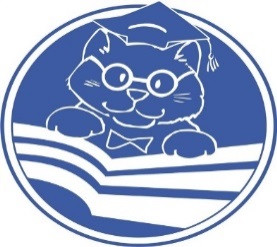 директор МКУ «ЦБС»                      В. А. Мухин ПОЛОЖЕНИЕо проведении акции «ЛитМем»Акция, приуроченная ко Дню молодёжиЦель: формирование у молодёжи интереса к литературе и развитие их творческих способностей посредством создания литературного мема. Мем в социальных сетях – это, несущая иронию или сарказм информация, которая сопровождается не менее забавной картинкой и размещается в формате PNG или JPG (JPEG).Организатор: детская библиотека-филиал № 22 МКУ «ЦБС».Участники: с 14 до 35 лет.Сроки проведения: с 19 по 27 июня 2023 года.Условия участия в акции: Участник акции должен состоять в подписчиках группы в ВК «Наумка» https://vk.com/detbibnaymka;Работы присылаются на электронный ящик cdbmiass@mail.ru или в сообщении группы в ВК «Наумка» https://vk.com/detbibnaymka.Требования к работам: Тема мемов – произведения литературы как русской, так и зарубежной;Работы могут быть как цветные, так и чёрно-белые;Не принимаются работы с непристойными изображениями; Работы принимаются в формате PNG или JPG (JPEG) и только на русском языке;Необходимо указать Ф.И.О. автора (полностью), контактную информацию (телефон, электронную почту). Всем желающим будут высланы электронные свидетельства об участии в акции. Использование работ: В соответствии с положениями части 4 Гражданского кодекса Российской Федерации от 18 декабря . № 230-ФЗ авторские права принадлежат авторам работ; Организатор в праве публично показывать и размещать их на сайте;Библиотека не несёт ответственности за плагиат. Контактный телефон: 8 (3513) 57-47-60e-mail: cdbmiass@mail.ruЧантурия Елена Нурьевна, ведущий библиотекарь детской библиотеки-филиала № 22, координатор.